ՈՐՈՇՈՒՄ26 հունվարի 2023 թվականի   N 154-ԱԱՆՀԱՏ ՁԵՌՆԱՐԿԱՏԵՐ ԼԻԼԻԱ ԱՍԱՏՐՅԱՆԻՆ ՀԱՆՐԱՅԻՆ ՍՆՆԴԻ ԿԱԶՄԱԿԵՐՊՄԱՆ ԵՎ ԻՐԱԿԱՆԱՑՄԱՆ ԹՈՒՅԼՏՎՈՒԹՅՈՒՆ ՏԱԼՈՒ ՄԱՍԻՆ    Ղեկավարվելով «Տեղական ինքնակառավարման մասին» ՀՀ օրենքի 35-րդ հոդվածի  1-ին մասի 24-րդ կետով, հիմք ընդունելով համայնքի ավագանու 2022 թվականի դեկտեմբերի 27-ի «Կապան համայնքում տեղական տուրքերի և վճարների դրույքաչափեր սահմանելու մասին» N 180-Ն որոշման թիվ 1 հավելվածի 12-րդ կետի   1-ին ենթակետի գ. պարբերությունը և հաշվի առնելով  ԱՁ Լիլիա Ասատրյանի՝ հանրային սննդի կազմակերպման և իրականացման համար թույլտվություն ստանալու մասին 24.01.2023 թվականի հայտը, որոշում եմ1.Տալ թույլտվություն  ԱՁ  Լիլիա Ասատրյանին /ՀՎՀՀ 82595657/` Կապան քաղաքի Չարենցի փողոցի թիվ 2/8  հասցեում գտնվող հանրային սննդի օբյեկտում հանրային սննդի կազմակերպման և իրականացման համար:2.Թույլտվությունը տալ 2023 թվականի համար ըստ եռամսյակների՝ սահմանված տուրքը վճարելուց հետո:                                 ՀԱՄԱՅՆՔԻ ՂԵԿԱՎԱՐ                     ԳԵՎՈՐԳ  ՓԱՐՍՅԱՆ 2023թ. հունվարի 26
        ք. Կապան
ՀԱՅԱՍՏԱՆԻ ՀԱՆՐԱՊԵՏՈՒԹՅԱՆ ԿԱՊԱՆ ՀԱՄԱՅՆՔԻ ՂԵԿԱՎԱՐ
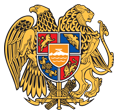 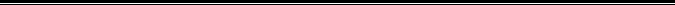 ՀայաստանիՀանրապետությանՍյունիքիմարզիԿապանհամայնք
ՀՀ, Սյունիքիմարզ, ք. Կապան, +374-285-42036, 060521818, kapan.syuniq@mta.gov.am